Unique Plan Description: Left Atrial Appendage Closure PreopPlan Selection Display: Left Atrial Appendage Closure PreopPlanType: MedicalVersion: 1Begin Effective Date: 9/11/2013 14:19End Effective Date: CurrentAvailable at all facilitiesCARD Lab and Diagnostic Tests     Patient Care   	Discontinue PowerPlan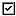     Upon transfer or change in level of care.LaboratoryiSTAT 	CBC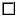  	BMP 	INRUrine Studies   	UA    Urine - Cl. Catch/Mid., Routine (DEF)*    Urine - Indwelling Catheter, Routine    Urine - Straight Cath/Davol, Routine   	Urine Culture    Urine - Cl. Catch/Mid., Routine (DEF)*    Urine - Indwelling Catheter, Routine    Urine - Straight Cath/Davol, RoutinePregnancy Labs   	Pregnancy Test - URINE*    Routine Once (DEF)*    STAT Once   	HCG - Pregnancy Test, Qualitative - Serum    Routine Once (DEF)*    STAT OnceMicrobiology   	MRSA PCR Screen    Nose, Routine OnceBlood Bank   	Type and Crossmatch Red Blood Cells    Routine, Once, Pre-Op/Pre-Procedure, Amount Requested 2, Keep Ahead: 2 Units, Sickle Cell Anemia: No, Oncology: NoDiagnostic Tests   	EKG    Routine, Once, Reading Physician: Heart StationLeft Atrial Appendage Closure Preop     Consents   	Obtain Consent    Consent For: Percutaneous Transcatheter Closure of the Left Atrial Appendage   	Percutaneous Transcatheter Closure of the Left Atrial Appendage		Routine, Once, Routine Reporting Priority   	Obtain Consent    Consent For: Transesophageal Echocardiogram   	TEE (Transesoph. Echo, TEE)    Routine, OnceVital Signs   	Vital Signs    Routine, Every 8 Hours   	Pulse Oximetry Check    Routine, Every 8 HoursActivity   	Up Ad LibDiet   	NPO    T;N, Per anesthesia (DEF)*    T;N, Except for medications    T;N, Except for Beta Blockers    T;N, Except for Ice Chips    T+1;0001, After midnight    T+1;0001, After midnight except for medications   	Healthy Heart TLC DietPatient Care  	Discontinue PowerPlan    Upon transfer or change in level of care.Nursing Interventions   	Weigh    Routine, Once, On admission.   	Surgical Skin Preparation    Site: clip bilateral groins	 Sage 2% CHG cloth wipes to neck, chest, arms, underarms, abdomen, right and left hip, finish with        groin and perineum   	SCDs    Send to the lab with patient.   	Foley Catheter; PRN    Urinary RetentionIV Access   	Insert Saline Lock    #18 gauge IV.Nurse Communication   	Notify Physician/Provider Vital Signs    If temperature is greater than 100 F.   	Nurse Communication    Hold all oral hypoglycemic medications.Continuous Infusions   	Sodium Chloride 0.45%    1,000 mL, IV, Rate: 125 mL/hr (DEF)*    1,000 mL, IV, Rate: 100 mL/hr    1,000 mL, IV, Rate: 75 mL/hr    1,000 mL, IV, Rate: 50 mL/hr   	Sodium Chloride 0.9%    1,000 mL, IV, Rate: 125 mL/hr (DEF)*    1,000 mL, IV, Rate: 100 mL/hr    1,000 mL, IV, Rate: 50 mL/hr   	Dextrose 5% with 0.45% NaCl    1,000 mL, IV, Rate: 125 mL/hr   	sodium bicarbonate 150 mEq/ D5W 1000mL (IVS)*		Dextrose 5% in Water    1,000 mL, IV, Rate: See comments Comments: Titration Instructions: Infuse for one hour. Start at _____  or on call to Cath Lab and continue this infusion at a rate of ______mL/hr for  _____ hours post- procedure or until ______ hours.		sodium bicarbonate additive    150 mEqMedications   	GM Glycemic Control for Eating/NPO Patients (IGMO)(SUB)*Scheduled Medications   	MucoMYST oral Cap (Restricted)    600 mg, PO, Cap, Every 12 Hours, Duration: 4 DoseOR(NOTE)*   	MucoMYST oral Cap (Restricted)    1,200 mg, PO, Cap, Every 12 Hours, Duration: 4 DoseIf contrast allergy, pretreat on call to the lab.(NOTE)*   	Benadryl    50 mg, IVPush, Inj, On Call Comments: If contrast allergy, pretreat on call to the lab.   	Solu-MEDROL    125 mg, IVPush, Inj, On Call Comments: If contrast allergy, pretreat on call to the lab.PRN Medications   	Flush, Saline Lock    10 mL, IVPush, Syrg, q Shift, PRN Line Patency Comments: 3 - 10 mL flushConsults   	Consult Pacemaker Interrogation Representative    If patient has pacemaker or ICD; Identify vendor and evaluate pacer the night before surgery. Comments: Representative to document pacemaker/ICD clearance in chart and be on standby for day of procedure.   	Consult Anesthesia*Report Legend:DEF - This order sentence is the default for the selected orderGOAL - This component is a goalIND - This component is an indicatorINT - This component is an interventionIVS - This component is an IV SetNOTE - This component is a noteRx - This component is a prescriptionSUB - This component is a sub phase